THE MYTH OF THE ARK IN TIMES OF GLOBAL CRISESCittadella Ospitalità, Via Ancajani 3 – Assisi7-8-9 October 2022Protocollo n. 1780-355016Please, fill in capital lettersSurname and Name…………………………………………………………………………………………………….…………………………………….Birth Place……………………………………………… Birth Date……………………………………………………………………..Tax Number………………………………………………………………………………………………………………………………………….………Address…………………………………………………………………………………………………………………………………………………………..ZIP Code….………..... City ……………..…………………………Tel (mobile).………………………………….……………………………e-mail……….…………………………………………………………….. 	Date…………………………………………………………….	Signature………………………………………….……………………Fill in the form, sign and send to AIPA: info@aipa.infoPay the registration fee by bank transfer toAssociazione Italiana di Psicologia AnaliticaBNL - AG. 3 - ROMAIBAN: IT 07 R 01005 03203 0000 0000 3296SWIFT CODE: BNLITR1A2ZConference: The Myth of the Ark - Assisi 7-9 October 2022Registration FeesBy 31 August 2022:IAAP Members, 180 euroIAAP Trainees, 100 euroIAAP Routers, 50 euroNon-IAAP Members, 250 euroAfter 31st August 2022:IAAP Members, 230 euroIAAP Trainees, 150 euroIAAP Routers, 80 euroNon-IAAP Members, 300 euro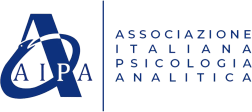 REGISTRATION FORMMod. SI 7.5b Rev.0 28/06/2013Pag. 1 di 1